Сумська міська радаVІII СКЛИКАННЯ      СЕСІЯРІШЕННЯвід                     2022 року  №        -МРм. СумиРозглянувши звернення громадянина, надані документи, враховуючи інформацію Управління архітектури та містобудування Сумської міської ради від 08 червня 2022 року № 96/08.01-20, на підставі статей 12, 39, 123 Земельного кодексу України, абзацу другого частини четвертої статті 15 Закону України «Про доступ до публічної інформації», враховуючи рекомендації постійної комісії з питань архітектури, містобудування, регулювання земельних відносин, природокористування та екології Сумської міської ради (протокол від 06 вересня 2022  року № 48), керуючись пунктом 34 частини першої статті 26 Закону України «Про місцеве самоврядування в Україні» Сумська міська рада ВИРІШИЛА:Відмовити Сільченку Андрію Леонідовичу  (3059307131) у затвердженні  технічної документації із землеустрою щодо встановлення (відновлення) меж земельної ділянки в натурі (на місцевості) та наданні в оренду земельної  ділянки за адресою: м. Суми, вул Ковпака, 87, площею 0,0068 га, кадастровий номер 5910136600:05:002:0047, цільове призначення та функціональне використання земельної ділянки:  для будівництва та обслуговування будівель торгівлі (код виду цільового призначення-03.07) під розміщеним магазином, номер запису про право власності в Державному реєстрі речових прав на нерухоме майно: 28030672 від 22.09.2018 року, реєстраційний номер об’єкта нерухомого майна: 16496743159101, у зв’язку з тим що нерухоме майно розташоване на земельній ділянці, яка не була відведена для цієї мети, невідповідністю вимогам законів та прийнятих відповідно до них нормативно-правових актів, а саме:-згідно з Планом зонування території міста Суми, затвердженим рішенням сесії Сумської міської ради від 06 березня 2013 року № 2180-МР, земельна ділянка, зазначена у зверненні заявника знаходиться в рекреаційній зоні озеленених територій загального користування Р-3, в якій розміщення стаціонарних торгівельних закладів не передбачено;- згідно Класифікатору видів функціонального призначення територій та їх співвідношення з видами цільового призначення земельних ділянок (додаток 60 до Порядку ведення Державного земельного кадастру в редакції постанови Кабінету Міністрів України від 28 липня 2021 року № 821) на територіях зелених насаджень (403011.0) ділянки з видом цільового призначення 03.07 «для будівництва та обслуговування будівель торгівлі» серед переважних  (основних) та супутніх видів відсутні.Сумський міський голова					      Олександр ЛИСЕНКОВиконавець: Клименко ЮрійІніціатор розгляду питання – постійна комісія з питань архітектури, містобудування, регулювання земельних відносин, природокористування та екології Сумської міської радиПроєкт рішення підготовлено департаментом забезпечення ресурсних платежів Сумської міської ради.Доповідач – Клименко Юрій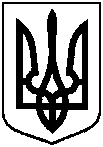 Проєкт оприлюднено«__»_________________2022 р.Про відмову Сільченку Андрію Леонідовичу у наданні в оренду земельної  ділянки за адресою:                  м. Суми, вул Ковпака, 87, площею 0,0068 га